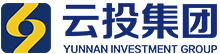 应聘云南省社会事业发展有限公司第四分公司人员个 人 履 历 表重要提示：填表说明：1.学历层次分为博士、硕士研究生、本科、专科、高中等。2.学习经历中可填写曾担任的学生职务或学校、学生会、社团等职务信息。3.工作经历应填写具体单位、任职岗位、时间。4.家庭主要成员：已婚的填写妻子（丈夫）、儿（女），未婚的填写父母及兄妹。必须填写成员住址与联系方式。5.应聘人员填写并向招聘单位投递（递送）本《个人履历表》时，即视为同时作出了以下承诺：应聘者本人真实、准确地填写了《个人履历表》中的信息，并保证应聘期间提供的个人信息、证明资料、证件、情况介绍和说明等相关材料及信息真实有效，同时准确填写及核对了有效的手机号码、通讯地址等联系方式，并保证在应聘期间联系畅通。否则，一切法律责任和不良后果由应聘者本人承担。姓  名性  别性  别出生年月出生年月近照民  族籍  贯籍  贯出 生 地出 生 地近照身份证号码现居住地址、本人联系电话现居住地址、本人联系电话近照政治面貌入党/团
时间入党/团
时间健康状况健康状况近照参加工
作时间应聘岗位   应聘岗位   应聘岗位   可到岗时间可到岗时间专业技术务、执业资格熟悉专业、
有何专长熟悉专业、
有何专长学  历

学  位全日制
教 育全日制
教 育全日制
教 育全日制
教 育毕业院校系及专业毕业院校系及专业学  历

学  位在  职
教  育在  职
教  育在  职
教  育在  职
教  育毕业院校系及专业毕业院校系及专业现工作单位及现任职务现工作单位及现任职务现工作单位及现任职务现工作单位及现任职务现工作单位及现任职务主要学习经历主要学习经历工作经历（时间计算至月）工作经历（时间计算至月）工作经历（时间计算至月）工作经历（时间计算至月）工作经历（时间计算至月）工作经历（时间计算至月）工作经历（时间计算至月）工作经历（时间计算至月）工作经历（时间计算至月）工作经历（时间计算至月）工作经历（时间计算至月）工作经历（时间计算至月）主要工作业绩、专业技术职称或执业资格证取得时间主要工作业绩、专业技术职称或执业资格证取得时间主要工作业绩、专业技术职称或执业资格证取得时间主要工作业绩、专业技术职称或执业资格证取得时间截止目前曾受奖、惩
情况截止目前曾受奖、惩
情况截止目前曾受奖、惩
情况截止目前曾受奖、惩
情况截止目前曾受奖、惩
情况截止目前曾受奖、惩
情况家庭主要
成员及重
要社会关
系情况家庭主要
成员及重
要社会关
系情况称 谓姓 名姓 名姓 名出生年月出生年月政 治
面 貌政 治
面 貌工作单位及职务、住址、联系方式工作单位及职务、住址、联系方式工作单位及职务、住址、联系方式家庭主要
成员及重
要社会关
系情况家庭主要
成员及重
要社会关
系情况家庭主要
成员及重
要社会关
系情况家庭主要
成员及重
要社会关
系情况家庭主要
成员及重
要社会关
系情况家庭主要
成员及重
要社会关
系情况需要说明的其他情况需要说明的其他情况